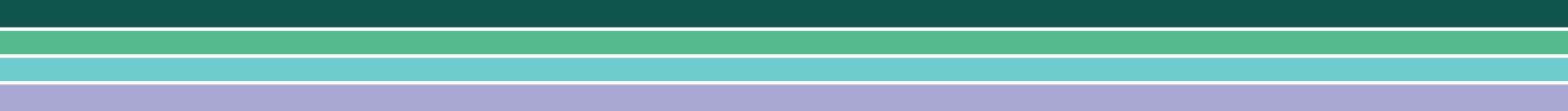 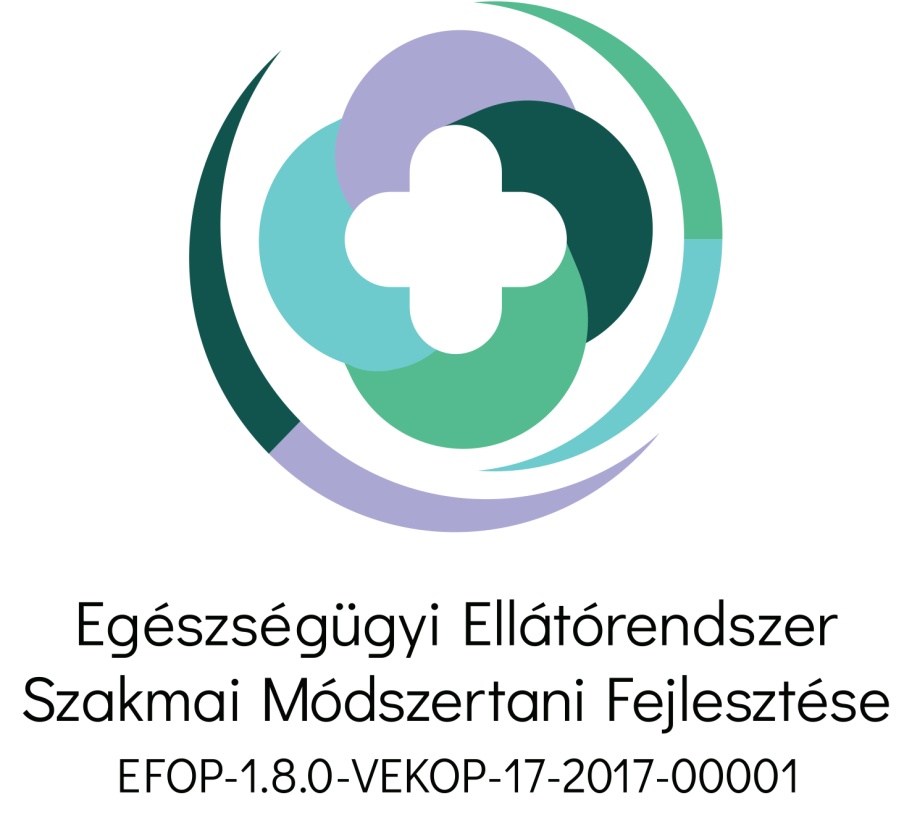 Évfolyamonkénti kérdéssorokDigitális világ- Egészségtudatos eszközhasználat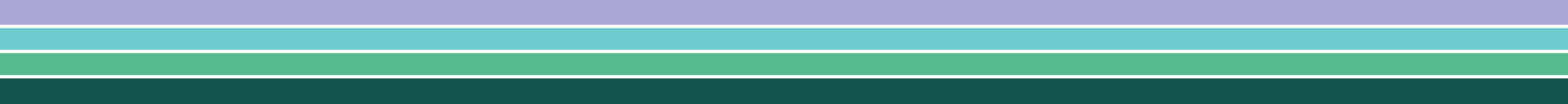 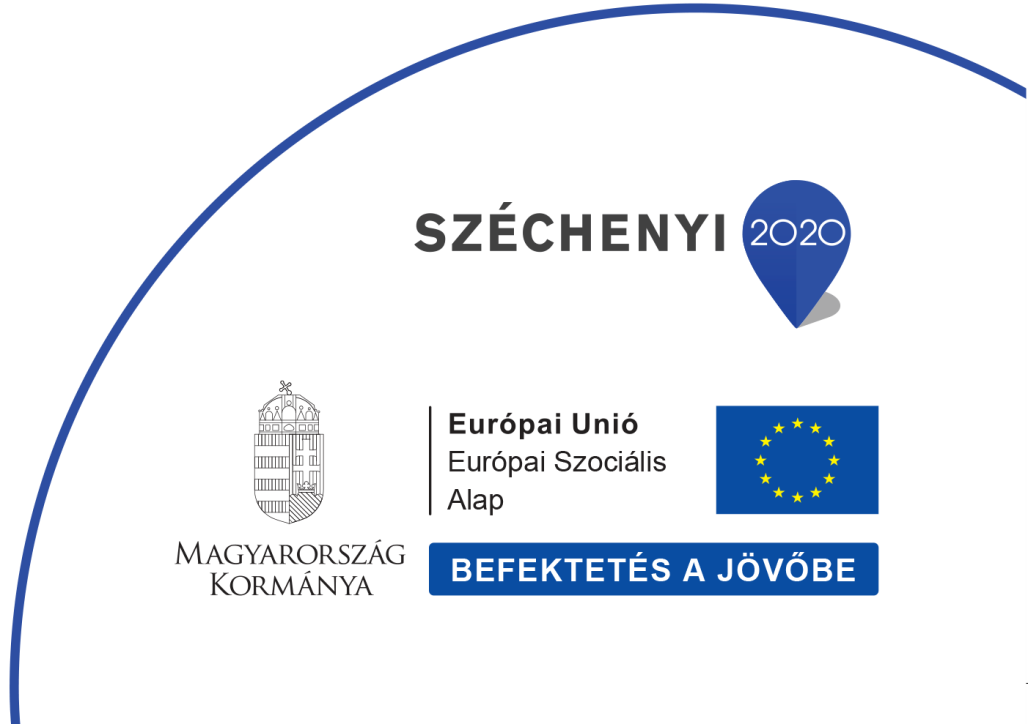 Digitális világ - Egészségtudatos eszközhasználat kérdéssorA javasolt kérdéssorok összeállításának célja főként a tanulói attitűdváltozás mérése. A kérdések kis része vonatkozik a megszerzett tudásanyagra. A kérdéssor kitöltetése a tanulókkal a tanév elején és a tanév végén visszaigazolást adhat a pedagógusnak az adott témakör feldolgozásának eredményességéről, hatásosságáról. A pedagógus az adott évben tervezett modulokhoz tartozó kérdéssorokat össze tudja állítani és akár ki is egészítheti, alakíthatja az általa formált foglalkozástervekhez és a diákjai érdeklődési köréhez/ felkészültségi szintjéhez. Minden modul minden évfolyamához tartoznak kérdések. A feladatok leírásában kék színnel vannak jelölve a pedagógusnak szóló üzenetek, helyes válaszok, megjegyzések.Megjegyzés a pedagógusnak: A diákok válaszainak helyességéről a pedagógusnak nem kell egyesével visszajelzést adnia, maximum csoport szinten. A kapott eredmények inkább a pedagógusnak adnak jelzést, hogy mely területeket szükséges még fejleszteni/erősíteni, és hol sikerült elérni az éves kitűzött célt.Az első két évfolyamban a pedagógus segítségképpen olvassa fel a kérdést és a válaszlehetőségeket a diákoknak! Segítse a diákok feladat megértést!A digitális világ modulban a 3. osztálytól a tudatos internethasználattal kapcsolatos attitűdöt mérő kérdések találhatóak így nincsenek jó, vagy rossz válaszok. Az adott évfolyam megtartása előtt és után egyaránt felvett kérdésekre adott pontszámok egy hozzávetőleges visszajelzést adnak arról, hogy az órán való részvétel vezetett-e valamilyen attitűdváltozáshoz.1. évfolyamKarikázd be, hogy következő megállapítások közül szerinted melyik igaz (I) és melyik hamis (H)! 	Helyes válasz: 1.: I, 2.: I, 3.: I, 4.: I, 5.: I, 6.: H2. évfolyamKarikázd be, hogy következő megállapítások közül szerinted melyik igaz (I) és melyik hamis (H)! 	Helyes válasz: 1.: I, 2.: H, 3.: I, 4.: I, 5.: I3. évfolyam4. évfolyam5. évfolyam6. évfolyam7. évfolyam8. évfolyam9. évfolyam10. évfolyam11. évfolyam12. évfolyamA telefont, vagy a tabletet jobb, ha felnőttel együtt használom.I   /   HA telefont, vagy a tabletet legfeljebb 30 percig használom.I   /   HFontos, hogy legyenek szabályok arra, hogyan használjuk a telefont és a tabletet.I   /   HMegbeszélem a szüleimmel mi történt velem telefonozás, tabletezés közben.I   /   HTelefonozás, tabletezés közben fontos, hogy időnként mozogjunk, tornázzunk kicsit.I   /   HÉtkezés közben szoktam telefonozni.I   /   H1. A telefonos beszélgetés nem helyettesíti a személyes beszélgetést.I   /   H2. Számítógépen vagy telefonon játszani sokkal jobb, mint közösségben.I   /   H3. A reklámok egyik célja, hogy megvásároljam a reklámozott terméket.I   /   H4. Jobb, ha minél kevesebb adatot adok meg magamról az interneten.I   /   H5. Minden adatot vagy képet, amit az internetre feltöltök, láthatnak és használhatnak mások is.I   /   HMennyire értesz egyet az alábbi állításokkal? 
Válaszaidat egy 3 fokú skálán fejezheted ki. A kérdés utáni számsoron karikázd be azt a számot, amelyik leginkább igaz rád! Az egyes számok a következőket jelentik:1: egyáltalán nem értek egyet / egyáltalán nem jellemző rám2: bizonytalan, semleges3: teljes mértékben egyetértek / jellemző rámAz interneten hatékonyan kereshetek információt, például tanuláshoz.1       2       3      Az interneten megtalálható információk mindig megbízhatóak.1       2       3      A reklámok egyik célja, hogy megvásároljam a reklámozott terméket.1       2       3      Jobb, ha minél kevesebb adatot adok meg magamról az interneten.1       2       3      Minden adatot vagy képet, amit az internetre feltöltök, láthatnak és használhatnak mások is.1       2       3      Mennyire értesz egyet az alábbi állításokkal? 
Válaszaidat egy 3 fokú skálán fejezheted ki. A kérdés utáni számsoron karikázd be azt a számot, amelyik leginkább igaz rád! Az egyes számok a következőket jelentik:1: egyáltalán nem értek egyet / egyáltalán nem jellemző rám2: bizonytalan, semleges3: teljes mértékben egyetértek / jellemző rámNem minden helyzetben illik a mobiltelefonomat használni.1       2       3      A telefonálás pótolhatja a családommal vagy a barátaimmal való személyes beszélgetést.1       2       3      Ha idegenekkel beszélgetek az interneten, nem lehetek biztos benne, hogy azzal az emberrel beszélek, akinek ő mondja magát.1       2       3      Könnyebben kifejezem, amit mondani szeretnék chat-en, mint személyesen.1       2       3      Ha az interneten beszélgetek valakivel igyekszem egyértelműen fogalmazni, nehogy félreértsenek, vagy megbántsak valakit.1       2       3      Mennyire értesz egyet az alábbi állításokkal? 
Válaszaidat egy 5 fokú skálán fejezheted ki. A kérdés utáni számsoron karikázd be azt a számot, amelyik leginkább igaz rád! Az egyes számok a következőket jelentik:1: egyáltalán nem értek egyet / egyáltalán nem jellemző rám 2: inkább nem értek egyet / inkább nem jellemző rám 3: bizonytalan, semleges 4: inkább egyetértek / inkább jellemző rám 5: teljes mértékben egyetértek / jellemző rámFontos, hogy körültekintően járjunk el böngészés közben, nehogy veszélyes oldalakra tévedjünk.1       2       3       4       5Fontos, hogy az interneten megadott adatainkat a megfelelő biztonsági beállításokkal védjük.1       2       3       4       5Mielőtt posztolok valamit átgondolom, hogy később is jó ötletnek tartanám-e?1       2       3       4       5Ha tehetném, egész nap a számítógépen játszanék.1       2       3       4       5Fontos, hogy online és offline élményeket egyaránt gyűjtsünk.1       2       3       4       5Mennyire értesz egyet az alábbi állításokkal? 
Válaszaidat egy 5 fokú skálán fejezheted ki. A kérdés utáni számsoron karikázd be azt a számot, amelyik leginkább igaz rád! Az egyes számok a következőket jelentik:1: egyáltalán nem értek egyet / egyáltalán nem jellemző rám 2: inkább nem értek egyet / inkább nem jellemző rám 3: bizonytalan, semleges 4: inkább egyetértek / inkább jellemző rám 5: teljes mértékben egyetértek / jellemző rámEgy rosszul sikerült viccel könnyen megbánthatok valakit.1       2       3       4       5Nem vagyok köteles elviselni, hogy mások bántsanak.1       2       3       4       5Az interneten nehéz ellenőrizni, hogy igazat írnak-e mások.1       2       3       4       5Az álhírek lehetnek viccesek, de komoly károkat is okozhatnak.1       2       3       4       5Az algoritmusok, a programozás alapvető ismerete valószínűleg nagyon fontos képesség lesz a jövő szakmáiban.1       2       3       4       5Mennyire értesz egyet az alábbi állításokkal? 
Válaszaidat egy 5 fokú skálán fejezheted ki. A kérdés utáni számsoron karikázd be azt a számot, amelyik leginkább igaz rád! Az egyes számok a következőket jelentik:1: egyáltalán nem értek egyet / egyáltalán nem jellemző rám 2: inkább nem értek egyet / inkább nem jellemző rám 3: bizonytalan, semleges 4: inkább egyetértek / inkább jellemző rám 5: teljes mértékben egyetértek / jellemző rámAz influencer is ember, vagy egyetértünk a véleményével, vagy nem.1       2       3       4       5Fontos, hogy tisztában legyek saját erősségeimmel és gyengeségeimmel.1       2       3       4       5Fontos, hogy az érdeklődésemnek és a képességeimnek megfelelő tanulási, fejlődési lehetőségeket keressek.1       2       3       4       5Az interneten találhatóak olyan hasznos applikációk, amik segíthetnek az egészségem megőrzésében.1       2       3       4       5A lefekvés előtti telefonozás, számítógépezés egyáltalán nem zavar az alvásban.1       2       3       4       5Mennyire értesz egyet az alábbi állításokkal? 
Válaszaidat egy 5 fokú skálán fejezheted ki. A kérdés utáni számsoron karikázd be azt a számot, amelyik leginkább igaz rád! Az egyes számok a következőket jelentik:1: egyáltalán nem értek egyet / egyáltalán nem jellemző rám 2: inkább nem értek egyet / inkább nem jellemző rám 3: bizonytalan, semleges 4: inkább egyetértek / inkább jellemző rám 5: teljes mértékben egyetértek / jellemző rámA blog egy lehetőség arra, hogy az interneten bárki megossza az élményeit, érzéseit.1       2       3       4       5Egy meggondolatlan poszt később kellemetlenségekhez vezethet.1       2       3       4       5Nem baj, ha mindenhol ugyanazt a jelszót adom meg.1       2       3       4       5Egy nem kívánt, akár idegen internetes kapcsolatot, chat partnert a legjobb letiltani.1       2       3       4       5A fontos dolgokat jobb személyesen megbeszélni.1       2       3       4       5Mennyire értesz egyet az alábbi állításokkal? 
Válaszaidat egy 5 fokú skálán fejezheted ki. A kérdés utáni számsoron karikázd be azt a számot, amelyik leginkább igaz rád! Az egyes számok a következőket jelentik:1: egyáltalán nem értek egyet / egyáltalán nem jellemző rám 2: inkább nem értek egyet / inkább nem jellemző rám 3: bizonytalan, semleges 4: inkább egyetértek / inkább jellemző rám 5: teljes mértékben egyetértek / jellemző rámFontosnak érzem, hogy folyamatosan kövessem az online történéseket a telefonomon.1       2       3       4       5Ha valaki nem válaszol azonnal az üzenetemre, valószínűleg más dolga van, nem velem van problémája.1       2       3       4       5Kellemetlenül érzem magam, ha nincs nálam a telefonom.1       2       3       4       5Fontos számomra, hogy az okostelefonon gyorsan elérek hasznos információkat.1       2       3       4       5Az okostelefonnal számomra felületesebb a kommunikáció.1       2       3       4       5Mennyire értesz egyet az alábbi állításokkal? 
Válaszaidat egy 5 fokú skálán fejezheted ki. A kérdés utáni számsoron karikázd be azt a számot, amelyik leginkább igaz rád! Az egyes számok a következőket jelentik:1: egyáltalán nem értek egyet / egyáltalán nem jellemző rám 2: inkább nem értek egyet / inkább nem jellemző rám 3: bizonytalan, semleges 4: inkább egyetértek / inkább jellemző rám 5: teljes mértékben egyetértek / jellemző rámHa nincs fent „instán”, akkor nem történt meg.1       2       3       4       5Sokan közvetítenek idealizált képet magukról a közösségi média felületeken.1       2       3       4       5Elfogadható, ha valaki filterek és photoshop segítségével mesterségesen feljavított valóságot mutat magáról a közösségi médián.1       2       3       4       5A közösségi médiafelületek alap adatbiztonsági beállításai elegendő védelmet nyújtanak.1       2       3       4       5Mennyire értesz egyet az alábbi állításokkal? 
Válaszaidat egy 5 fokú skálán fejezheted ki. A kérdés utáni számsoron karikázd be azt a számot, amelyik leginkább igaz rád! Az egyes számok a következőket jelentik:1: egyáltalán nem értek egyet / egyáltalán nem jellemző rám 2: inkább nem értek egyet / inkább nem jellemző rám 3: bizonytalan, semleges 4: inkább egyetértek / inkább jellemző rám 5: teljes mértékben egyetértek / jellemző rámAz internetes zaklatás különösen veszélyes, mert azt sem tudjuk feltétlenül kideríteni, ki az elkövetője.1       2       3       4       5Ha zaklatással találkozom, akkor igyekszem támogatni az áldozatot a megfelelő segítési módot megtalálva.1       2       3       4       5A zaklatás elkövetőjét bántalmazni nem megoldás.1       2       3       4       5Ha engem érne bántalmazás az interneten, mindenképp megoldást keresnék. Segítséget kérnék, jelenteném és/vagy letiltanám a zaklatót.1       2       3       4       5Mozgókép segítségével közvetíthetünk olyan bonyolult üzeneteket, amelyek szóban vagy írásban nehézkesek.1       2       3       4       5Mennyire értesz egyet az alábbi állításokkal? 
Válaszaidat egy 5 fokú skálán fejezheted ki. A kérdés utáni számsoron karikázd be azt a számot, amelyik leginkább igaz rád! Az egyes számok a következőket jelentik:1: egyáltalán nem értek egyet / egyáltalán nem jellemző rám 2: inkább nem értek egyet / inkább nem jellemző rám 3: bizonytalan, semleges 4: inkább egyetértek / inkább jellemző rám 5: teljes mértékben egyetértek / jellemző rámMostanra kialakult tanulási stílusom van, melyet tudatosan alkalmazok.1       2       3       4       5Az internet az egyik legjobb hely a tanuláshoz szükséges kutatómunkát végezni.1       2       3       4       5Mindegy, hogy monitoron vagy papíron olvasom a tanulnivalóimat.1       2       3       4       5Motivál, ha versenyezhetek másokkal.1       2       3       4       5Motivál, ha egy feladat játékos elemeket is tartalmaz.  1       2       3       4       5